РОССИЙСКАЯ ФЕДЕРАЦИЯИвановская область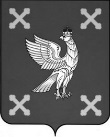 Администрация Шуйского муниципального районаПОСТАНОВЛЕНИЕот 09.01.2020 № 6-п г.  ШуяО принятии расходного обязательства Шуйского муниципального района на софинансирование расходов, связанных с поэтапным доведением средней заработной платы работникам культуры муниципальных учреждений культуры Ивановской области до средней заработной платы в Ивановской области в 2020 годуВ соответствии с Бюджетным кодексом Российской Федерации, Федеральным законом от 06.10.2003 № 131-ФЗ «Об общих принципах организации местного самоуправления в Российской Федерации», постановлением Правительства Ивановской области от 06.12.2017 № 455-п «Об утверждении государственной программы Ивановской области «Развитие культуры и туризма в Ивановской области», Администрация Шуйского муниципального района постановляет:Принять расходное обязательство на софинансирование расходов, связанных с поэтапным доведением средней заработной платы работникам культуры муниципальных учреждений культуры Ивановской области до средней заработной платы в Ивановской области, за счет средств субсидии, предоставляемой бюджету Шуйского муниципального района на указанные цели в соответствии с требованиями действующего законодательства.Главным распорядителем бюджетных средств определить Администрацию Шуйского муниципального района.Определить объем бюджетных ассигнований, предусмотренных в бюджете Шуйского муниципального района на данное расходное обязательство, в размере 40 824,77 рублей.Контроль за исполнением настоящего постановления возложить на первого заместителя главы администрации Соколову О.А., заместителя главы администрации, начальника финансового управления Хренову С.В.Настоящее постановление вступает в силу с момента подписания.Глава Шуйского муниципального района                                     С.А. Бабанов